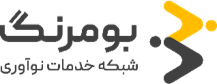 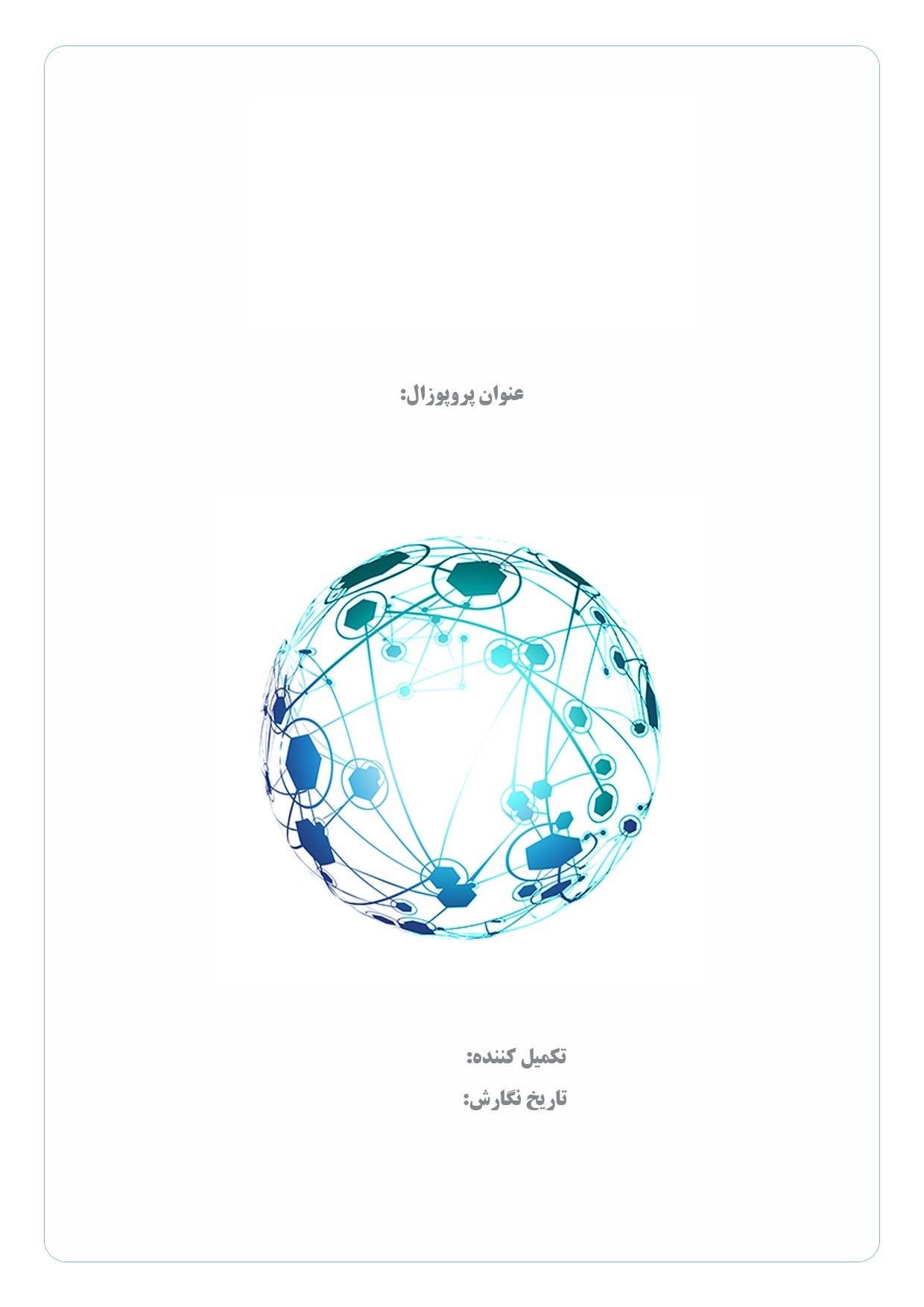 اطلاعات مجریمجریان حقیقی: رزومه خود و اعضای اصلی تیم تحقیق را پیوست کنید. مجریان حقوقی: رزومه موسسه یا همکاران طرح در زمینه طرح تحقیقاتی را پیوست کنید. پروژه‌هاي تحقيقاتي در دست اجرا يا اجرا شده توسط طرح‌دهنده يا طرح‌دهندگان:مشخصات راهکار پیشنهادیتوصیف راهکار/ فناوری پیشنهادی:(ملاحظات:  پرهیز از توضیحات کلی و مبهم تأکید بر شاخص‌های کلیدی فنی معرفی ابزارها، تجهیزات و نرم‌افزارهای مورد استفاده)مشخصات عمومي و فني طرح:مشخصات عملياتي (كاربردي) طرح:مزیت یا مزیت‌های اصلی طرح پیشنهادی :پشتوانه علمی، فنی و اجرایی که راهکارتان متکی، الگو گرفته یا Benchmark از آن است را معرفی نمایید:راهکار پیشنهادی از نظر سطح بلوغ فناوری در چه مرحله‌ای قرار دارد:آیا چالش یا محدودیتی را در پیشبرد یا اجرای طرح خود پیش‌بینی می‌کنید؟آیا از Vendor list (عرضه‌کنندگان کالا و خدمات) مشخصی، تجهیزات یا نرم‌افزارهای موردنیاز خود را تهیه و آماده‌سازی می‌نمایید؟  (لطفاً نام ببرید)تجهیزات مورد نیاز (اگر اجرای طرح شما مستلزم دستگاه‌ها یا تجهیزات خاصی است، اینجا بنویسید. برآورد هزینه‌های اجرای طرح (هزینه‌های تقریبی اجرای طرح خود را با تأکید بر مواد اولیه و تجهیزات مورد نیاز اینجا بنویسید.) برنامه عملیاتی طرح را در جدول زیر درج کنید. جدول زیر را بر اساس قابلیت‌ها و توانمندی‌های راهکار پیشنهادی خود تکمیل نمایید: درصورتی‌که برای هرکدام از ویژگی‌های فوق توضیحات تکمیلی وجود دارد، حتماً موارد را ذکر فرمایید:حقیقیحقیقیحقیقیحقیقینام و نام خانوادگیشماره تماسوضعیت شغلی:  دانشجو       عضو هیئت‌علمی        شاغل در بخش دولتی           شاغل در بخش خصوصی            سایروضعیت شغلی:  دانشجو       عضو هیئت‌علمی        شاغل در بخش دولتی           شاغل در بخش خصوصی            سایروضعیت شغلی:  دانشجو       عضو هیئت‌علمی        شاغل در بخش دولتی           شاغل در بخش خصوصی            سایروضعیت شغلی:  دانشجو       عضو هیئت‌علمی        شاغل در بخش دولتی           شاغل در بخش خصوصی            سایرآخرین دانشگاه محل تحصیلآخرین رشته تحصیلی:شماره تلفن همراه:ایمیل:محل اشتغال:محل سکونت (استان و شهر):همکاران طرح:نام و نام خانوادگیرشته/مقطع تحصیلیهمکار/مشاور طرحوضعیت شغلیشماره تماسحقوقیحقوقیحقوقیحقوقینام دانشگاه / پژوهشگاه / موسسه پژوهشیشماره تماسنام و نام خانوادگی رابطایمیلموضوع فعالیت اساسنامههمکاران طرح: همکاران طرح: همکاران طرح: همکاران طرح: همکاران طرح: نام و نام خانوادگیرشته/مقطع تحصیلیسمت در طرحوضعیت شغلیشماره تماسردیفعنوان پروژهکد پروژهمؤسسه يا سازمان محل اجراي پروژهتاریخآخرین وضعیت پروژهردیفتجهیز زیرساخت‌های فنی و آزمایشگاهیوضعیت سایر توضیحات1موجود    مورد نیاز 2موجود    مورد نیاز 3موجود    مورد نیاز ردیفسرفصل هزینههزینه واحدتعدادهزینه کل(میلیون تومان)سایر توضیحات1نیروی انسانی2تأمین مواد اولیه و اقلام مصرفی3تجهیز زیرساخت‌های فنی و آزمایشگاهی4برون‌سپاری خدمات (مانند تصویربرداری)5سایر6مجموع هزینه‌هاردیفعنوان فعالیتاعتبار مورد نیاز عملیاتی (میلیون ریال)وزن نسبی در کل پروژه (درصد)خروجی‌ها یا نتایج قابل تحویلبرآورد زمان و تاریخ شروع و پایان (ماه)برآورد زمان و تاریخ شروع و پایان (ماه)برآورد زمان و تاریخ شروع و پایان (ماه)برآورد زمان و تاریخ شروع و پایان (ماه)برآورد زمان و تاریخ شروع و پایان (ماه)برآورد زمان و تاریخ شروع و پایان (ماه)برآورد زمان و تاریخ شروع و پایان (ماه)برآورد زمان و تاریخ شروع و پایان (ماه)برآورد زمان و تاریخ شروع و پایان (ماه)برآورد زمان و تاریخ شروع و پایان (ماه)برآورد زمان و تاریخ شروع و پایان (ماه)برآورد زمان و تاریخ شروع و پایان (ماه)ردیفعنوان فعالیتاعتبار مورد نیاز عملیاتی (میلیون ریال)وزن نسبی در کل پروژه (درصد)خروجی‌ها یا نتایج قابل تحویل1234567891011...123456789101112ردیفویژگیداردندارد1	مدت‌زمان مناسب قابلیت نگهداری محصول (حداقل به مدت دو ماه)2تحمل دمای پاستوریزاسیون (دمای پاستوریزاسیون 90 درجه و در مدت‌زمان 300 ثانیه) مورد استفاده در فرایند با توجه به اسیدی بودن محیط و عدم تأثیر منفی حرارت بر ترکیبات مورداستفاده3امکان هموژنایزاسیون محصول یا تولید محصولی پایدار4در دسترس و قابل تأمین بودن مواد اولیه برای راهکار ارائه‌شده5قابلیت تولید در بسته‌بندی‌های مختلف6قابلیت نگهداری محصول در تمامی اقلیم‌های آب‌وهوایی به مدت حداقل 2 ماه7قابلیت انطباق ایده ارائه‌شده با استانداردهای سازمان غذا دارو، اداره جهاد کشاورزی و اداره استاندارد8عدم نیاز به حمل‌ونقل و نگهداری در شرایط سرد9قابلیت توسعه ایده به تولید صنعتی10امکان تولید صنعتی مطابق با نمودار جریان فرایند تولید دوغ ارائه شده و عدم آسیب به تجهیزات موجود11عدم افزایش زیاد قیمت تمام شده 12عدم بروز مشکلات کیفی، میکروبی، فیزیکوشیمیایی، حسی و ارگانولپتیکی